УКРАЇНАПОЧАЇВСЬКА  МІСЬКА  РАДАСЬОМЕ  СКЛИКАННЯДВАДЦЯТЬ  СЬОМА СЕСІЯРІШЕННЯвід  _______  грудня  2017 р.	                       ПРОЕКТПро встановлення розміру відрахувань частини чистого прибутку (доходу) комунальними унітарними підприємствами та їх об'єднаннями до бюджету Почаївської міської ради на 2018 рікВідповідно до пункту 35 частини 1 статті 64 Бюджетного кодексу України, пункту 29 статті 26 Закону України «Про місцеве самоврядування в Україні» та враховуючи рекомендації постійної комісії з питань соціально-економічного розвитку, інвестицій та бюджету, сесія Почаївської міської радиВИРІШИЛА:Затвердити	частину чистого прибутку (доходу), що підлягає відрахуванню комунальними унітарними підприємствами та їх об’єднаннями до бюджету Почаївської міської ради у 2018 році у розмірі 15 %.Керівникам підприємств, що належать до комунальної власності Почаївської міської ради забезпечити у 2018 році відрахування до міського бюджету 15% чистого прибутку (доходу).Контроль за виконанням даного рішення покласти на постійну комісію з питань соціально-економічного розвитку, інвестицій та бюджету.Вик. Касаткін Б.С.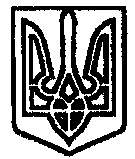 